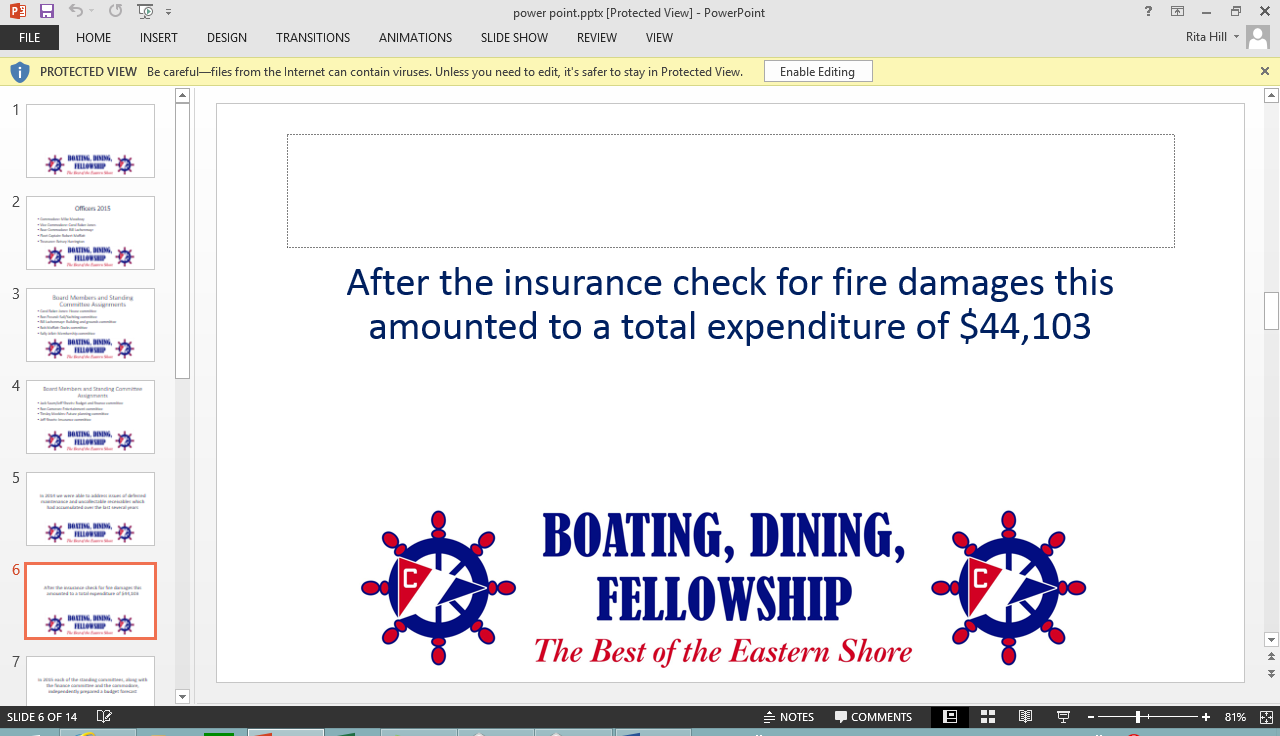 CAMBRIDGE YACHT CLUBJanuary 2020 NewsletterWelcome to Cambridge Yacht Club in 2020!For those that were able to join us at the New Year’s Eve Commodore’s Ball, you were met with a beautifully decorated Club, delicious appetizers and marvelous food, a great band, and lots of “swearing in” activity.Midge Ingersoll and her team of Linda Kranz, Lin Perry and Donna Newcomer set the festive tone with their black and white, silver and gold theme. Linda Daniel, our Club Manager along with our Kitchen and Wait Staff knocked it out of the park.  Bobby and The Believers kept us dancing till the champagne toast at midnight. Jon Ingersoll, now Immediate Past Commodore (IPC) was honored and shown the greatest appreciation for his dedicated service throughout 2019.  I was sworn in as your Commodore for 2020 and wish to thank you for allowing me to be of service this New Year.  The very capable Cheryl Hannan, formerly Rear Commodore, CYC Treasurer and Chair of the Building and Grounds Committee rose to Vice Commodore. Bill Clyde, our accomplished Fleet Captain for the last two years is now Rear Commodore. Our new Fleet Captain is Graham Ward, who, though away on his honeymoon, sent personal greetings to the members. Graham’s remarks were delivered by our new CYC Treasurer, Trevor Carouge. We were pleased to welcome two new Board of Governors Members, Rob Bailey and David Singelstad.As you may know, the Club is traditionally closed for the first two weeks of January. This first quarter of 2020 we are closing for lunch Wednesday, Thursday and Friday, (except for our regularly scheduled events such as Farm Club), since it is the slowest time of the year. We’ll be back with lunch in the Spring.Hold tight for February as we look forward to a special Valentine’s Day Dinner, the General Membership Meeting, and our now famous Trivia Night event!We reopen the Club on January 14th, to welcome you back for Members Social Night! All best wishes for a happy, healthy and prosperous New Year!Respectfully yours,Nancy M. JohnsonCommodore, Cambridge Yacht Clubnmjriverside@yahoo.com202-365-7770